8010030111XXXXISO 9001:2000CERTIFIKACE ISO BYLA ZÍSKÁNA S FINANČNÍ PODPOROU Z FONDU VYSOČINYDezinfekceDezinsekceDeratizace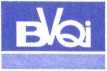 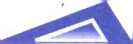 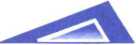 Smlouva o poskytování služebderatizace, dezinsekce a dezinfekceuzavřená podle § 269 odst. 2 a ve smyslu § 536 a násl.zák. č. 513/1991 Sb. Obchodního zákoníku ve znění pozdějších předpisů.1. Smluvní stranySmluvní strany se v souladu s § 262 odst.l zákona č. 513/1991 Sb. Obchodního zákoníku ve znění pozdějších předpisů dohodly, že tento závazkový vztah se bude řídit Obchodním zákoníkem.Předmět smlouvyPoskytovatel se zavazuje na svůj náklad a na své nebezpečí v objektech objednavatele k provedení těchto prací - deratizace, dezinsekce, dezinfekce (dále jen „DDD“):DeratizaceDeratizace v areálu Nemocnice Nové Město na Moravě, příspěvková organizace (dále jen „nemocnice“) a Sanatoria Buchtův kopec dle Přílohy č.l ze dne 4.1.2011, která je nedílnou součástí této smlouvy.DezinsekcePreventivní a represivní dezinsekce v areálu nemocnice a Sanatoria Buchtův kopec dle Přílohy č.l ze dne 4.1.2011, která je nedílnou součástí této smlouvy.DezinfekceDezinfekce v areálu nemocnice a Sanatoria Buchtův kopec bude provedena v případě potřeby na písemnou nebo telefonickou objednávku, do 24 hodin od doručení objednávky poskytovateli.Zabezpečení objektů proti koloniím jiřiček, vlaštovek, vrabců, holubů a hrdliček, likvidace rozestavěných hnízd ptáků.Bude provedeno v případě potřeby v areálu nemocnice a Sanatoria Buchtův kopec na písemnou nebo telefonickou objednávku do tří pracovních dnů od doručení objednávky poskytovateli.Likvidace nežádoucí zeleně a plevelů.Bude provedeno v případě potřeby v areálu nemocnice a Sanatoria Buchtův kopec na písemnou nebo telefonickou objednávku do tří pracovních dnů od doručení objednávky poskytovateli.( dále jen „služba“ )Objednatel se zavazuje předávat poskytovateli informace potřebné pro zajištění činnosti dle čl. 2.1. této smlouvy, je povinnen umožnit poskytovateli přístup do svých prostor za účelem provedení služby a výsledek služby převzít, je-li dokončeno.Poskytovateli vzniká nárok na zaplacení ceny dle čl. 3 této smlouvy, bude-li služba provedena bez vad a nedodělků. Při provádění služby je poskytovatel vázán individuálními pokyny objednatele a hygienickými předpisy. Pokud poskytovatel použije k provedení služby dle čl. 2.1. jiné věci a přípravky, je jejich kupní cena zahrnuta v ceně služby tehdy, zajistí-li tyto věci a přípravky předpisovou nezávadnost a kvalitu služby, pokud se smluvní strany nedohodnou jinak.Cena plněníCena plnění je uvedena v Příloze č.l této smlouvy ze dne 4.1.2011.V dalších letech budou ceny za uvedené práce kopírovat index inflace za uplynulý rok. Cenu předmětu koupě je možné změnit pouze v případě, že dojde v průběhu realizace předmětu koupě ke změnám daňových předpisů upravujících výši sazby DPH.Poskytovatel je plátce daně z přidané hodnoty.GaranceGarance na provedené služby je uvedena v Příloze č.l ze dne 4.1.2011.Poskytovatel se zavazuje používat na deratizaci, dezinsekcei a dezinfekci jen ty přípravky, které jsou schválené Hlavním hygienikem ČR pro ohniskovou dezinfekci, dezinsekci a deratizaci. Aktuální Bezpečnostní listy používaných přípravků lze najít a stáhnout na www.pestcontrol.cz a www.slom.cz.Poskytovatel garantuje mezidobí jednotlivých zásahů a je povinnen reagovat na případný výskyt škůdců a činit odborná nápravná opatření do tří pracovních dnů po upozornění.Platební a fakturační podmínkyPo provedení služby vystaví poskytovatel fakturu, kterou objednatel zaplatí nejpozději do 90-ti dnů od jejího obdržení. Faktura musí splňovat všechny náležitosti daňového dokladu dle příslušných právních předpisů. Objednatel je oprávněn vrátit vadný fakturační a daňový doklad poskytovateli (dále jen doklad). V takovém případě není objednatel v prodlení s úhradou ceny. Nová lhůta splatnosti začíná běžet dnem doručení bezvadného dokladu objednateli.SankceSmluvní strany se dohodly, že objednatel zaplatí poskytovateli úrok z prodlení ve výši 0,05 % dlužné částky za každý další den prodlení s placením faktury dle čl.5.1. této smlouvy.Porušením této povinností vzniká poskytovateli právo přerušit činnost vyplývající z této smlouvy do doby úhrady dlužné částky objednatelem. Opakované porušení výše uvedené povinnosti bude mít za následek odstoupení poskytovatele od této smlouvy.V případě, že poskytovatel bude v prodlení s provedením služby ve sjednaném termínu více než 10 pracovních dnů, má objednatel právo na úrok z prodlení ve výši 200,- Kč za nedodané služby dle přílohy č. 1, a to za každý den prodlení.Ostatní a závěrečná ujednáníObjednatel je oprávněn kontrolovat provádění služby a zjistí-li, že poskytovatel provádí službu v rozporu se svými povinnostmi, je oprávněn žádat po poskytovateli odstranění vad vzniklých vadným plněním.Poskytovatel odpovídá za provedení služby dle čl. 2.1. v souladu s platnými právními předpisy. Kvalitu služby, dle čl. 2.1., bude poskytovatel dokumentovat pololetním písemným vyhodnocením účinnosti provedených služeb, včetně dodání namátkové fotodokumentace, která potvrdí úspěšnost provedení deratizace, dezinsekce, a to zejména ve stravovacím provozu nemocnice a výdejně stravy v Sanatoriu Buchtův kopec.Objednatel je povinen uhradit poskytovateli cenu pouze za řádně a účinně provedené služby.V ostatním se řídí práva a povinnosti smluvních stran dle paragrafu 536 a násl. Obchodního zákoníku.Poskytovatel bude provádět pro objednatele dle svých možností školení, instruktáže a bezplatnou poradenskou činnost v oblasti DDD.Tato smlouvaje platná a účinná ode dne podpisu obou smluvních stran a uzavírá se na dobujneurčitou.Kterákoliv ze smluvních stran může smlouvu vypovědět i bez udání důvodu. Výpověď musí být písemná a je nutno ji prokazatelně doručit druhé smluvní straně. Výpovědní lhůta činí 3 měsíce a běží od prvního kalendářního dne v měsíci následujícím po doručení výpovědi druhé smluvní straně.Účastníci této smlouvy po jejím přečtení prohlašují, že souhlasí s jejím obsahem, že tato byla sepsána na základě pravdivých údajů, jejich pravé a svobodné vůle a nebyla ujednána v tísni, ani za jinak jednostranně nevýhodných podmínek. Na důkaz toho připojují své podpisy.Změny této smlouvy jsou možné provádět pouze písemným, chronologicky číslovaným dodatkem, jinak jsou neplatné. Součástí této smlouvy je příloha č. 1.Tato smlouva je vyhotovena ve třech stejnopisech, z nichž každý má platnost originálu, objednatel obdrží dva stejnopisy a jeden obdrží poskytovatel.V Pozďatíně a Novém Městě na MoravědneXXXX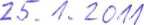 XXXX XXXX									XXXXPříloha č. 1 Smlouvy o poskytování služeb deratizace,dezinsekce a dezinfekceTabulka č. 1Zpracování nabídkové ceny,harmonogram prací,garanceNemocnice Nové Město na MoravěRok 2011Tabulka č. 2Zpracování nabídkové ceny,harmonogram prací,garanceSanatorium Buchtův KopecRok 2011Zpracoval:Drbálek, 4.1.2011XXXX80100301111. Smluvní stranyTímto dodatkem se obě smluvní strany dohodly na změně znění Smlouvy o poskytování služeb deratizace, dezinsekce a dezinfekce a změně Přílohy č. 1 uzavřené mezi výše uvedenými smluvními stranami dne 25.1. 2011 (dále jen „smlouva“) takto:I.vCl. 2 Předmět smlouvy se mění takto:Poskytovatel se zavazuje na svůj náklad a na své nebezpečí v objektech objednatele k provedení těchto prací - deratizace, dezinsekce, dezinfekce (dále jen „DDD“):DeratizaceDeratizace v areálu Nemocnice Nové Město na Moravě, příspěvková organizace (dále jen „nemocnice“) a v ubytovně OKAL Žďárská č.p. 309 dle Přílohy č.l ze dne 16.1.2012, která je nedílnou součástí této smlouvy.DezinsekcePreventivní a represivní dezinsekce v areálu nemocnice dle Přílohy č.l ze dne 16.1.2012, která je nedílnou součástí této smlouvy.DezinfekceDezinfekce v areálu nemocnice bude provedena v případě potřeby na písemnou nebo telefonickou objednávku, do 24 hodin od dopručení objednávky poskytovateli.Zabezpečení objektů proti koloniím jiřiček, vlaštovek, vrabců, holubů a hrdliček, likvidace rozestavěných hnízd ptáků.Výše uvedené činnosti budou provedeny v případě potřeby v areálu nemocnice na písemnou nebo telefonickou objednávku do tří pracovních dnů od doručení objednávky poskytovateli.Likvidace nežádoucí zeleně a plevelů.Bude provedeno v případě potřeby v areálu nemocnice na písemnou nebo telefonickou objednávku do tří pracovních dnů od doručení objednávky poskytovateli.( dále jen „služba“ )vCl. 3, odst. 3.1. - Cena plnění se mění takto:Cena plnění je uvedena v Příloze č. 1 tohoto dodatku.Cl. 4, odst. 4.1. - Garance se mění takto:Garance na provedené služby jsou uvedeny v Příloze č. ltohoto dodatku.Cl. 7, odst. 7.2 - Ostatní a závěrečná ujednání se mění takto:Poskytovatel odpovídá za provedení služby dle čl. 2.1. v souladu s platnými právními předpisy. Kvalitu služby, dle čl. 2.1., bude poskytovatel dokumentovat v závěru každého kalendářního roku ročním písemným vyhodnocením účinnosti provedených služeb, včetně dodání namátkové fotodokumentace, která potvrdí úspěšnost provedení deratizace, dezinsekce, a to zejména ve stravovacím provozu nemocnice.II.Ostatní ustanovení smlouvy zůstávají beze změny.III.Tento dodatek nabývá platnosti a účinnosti dnem podpisu obou smluvních stran.Dodatek č.l je vyhotoven ve dvou stejnopisech splatností originálu, přičemž každá smluvní strana obdrží po jednom vyhotovení.V Novém Městě na Moravě dne 20.1. 2012XXXX XXXXPřílohy:Příloha č. 1 - Smlouvy o poskytování služeb deratizace, dezinsekce a dezinfekce.Příloha č. 1 - Smlouvy o poskytování služeb deratizace, dezinsekce a dezinfekceZpracování nabídkové ceny, harmonogram prací, garanceNemocnice Nové Město na Moravě, příspěvková organizaceRok 2012dne 20.1. 2012XXXX XXXX V Pozďatíně a Novém Městě na MoravěXXXXDodatek č. 2ke smlouvě o poskytování služebderatizace, dezinsekce a dezinfekceSmluvní stranyPoskytovatel:	Ing. Jaroslav DRBÁLEKDERATEX Ochranná dezinfekce DDDPozďatín 67675 03 Budišov u Třebíčeč.ú.: XXXXIČ: 455 92 888DIČ: CZ6507300701(dále jen „poskytovatel“)Objednavatel:	Nemocnice Nové Město na Moravě, příspěvková organizaceŽďárská 610592 31 Nové Město na MoravěIČ : 00842001DIČ: CZ00842001Statutární zástupce: XXXX, (dále jen objednatel)Tímto dodatkem se obě smluvní strany dohodly na změně znění Smlouvy o poskytování služeb deratizace, dezinsekce a dezinfekce (ze dne 25.1. 2011), úpravě Dodatku č.l Dodatkem ě. 2 a úpravě Přílohy ě. 1 ze dne 20.1. 2012 uzavřené mezi výše uvedenými smluvními stranami (dále jen „smlouva“) takto:I.vCL 2 Předmět smlouvy se mění takto:Poskytovatel se zavazuje na svůj náklad a na své nebezpečí v objektech objednatele k provedení těchto prací - deratizace, dezinsekce, dezinfekce:DeratizaceDeratizace v areálu Nemocnice Nové Město na Moravě, příspěvková organizace (dále jen „nemocnice“) a v ubytovně OKAL Žďárská č.p. 309 dle Přílohy č.l ze dne 21.1.2013, která je nedílnou součástí smlouvy.DezinsekcePreventivní a represivní dezinsekce v areálu nemocnice dle Přílohy č.l ze dne 21.1.2013, která je nedílnou součástí smlouvy.vCl. 3, odst. 3.1. - Cena plnění se mění takto:Cena plnění je uvedena v upravené Příloze č. 1 ze dne 21.1. 2013.ILOstatní ustanovení smlouvy a Dodatku č.l zůstávají beze změny.III.Tento dodatek nabývá platnosti a účinnosti dnem podpisu obou smluvních stran.Dodatek č.2 je vyhotoven ve dvou stejnopisech s platností originálu, přičemž každá smluvní strana obdrží po jednom vyhotovení.V Pozďatíně dne 21.1. 2013	V Novém Městě na Moravě dne 21.1. 2013XXXX, za poskytovateleXXXX za objednatelePřílohy:Příloha č. 1 ze dne 21.1. 2013 - Smlouvy o poskytování služeb deratizace, dezinsekce a dezinfekce.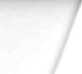 Příloha č. 1 - Smlouvy o poskytování služeb deratizace, dezinsekce a dezinfekceZpracování nabídkové ceny, harmonogram prací, garanceNemocnice Nové Město na Moravě, příspěvková organizaceRok 2013XXXX													XXXXza poskytovatele 										za objednateleDodatek č. 3ke smlouvě o poskytování služebderatizace, dezinsekce a dezinfekceSmluvní stranyPoskytovatel:	Ing. Jaroslav DRBÁLEKDERATEX Ochranná dezinfekce DDDPozďatín 67675 03 Budišov u Třebíčeč.ú.: XXXX. IČ: 455 92 888DIČ: CZ6507300701(dále jen „poskytovatel“)Objednatel:	Nemocnice Nové Město na Moravě, příspěvková organizaceŽďárská 610592 31 Nové Město na MoravěIČ : 00842001DIČ: CZ00842001Statutární zástupce: XXXX, (dále jen objednatel)Tímto dodatkem se obě smluvní strany dohodly na změně znění Smlouvy o poskytování služeb deratizace, dezinsekce a dezinfekce uzavřené mezi výše uvedenými smluvními stranami dne 25.1. 2011 ve znění Dodatku č.l ze dne 20.1.2012 a Dodatku č. 2 ze dne 21.1.2013 (dále jen „smlouva“) takto:I.ČI. 2 Předmět smlouvy se mění takto:Poskytovatel se zavazuje na svůj náklad a na své nebezpečí v objektech objednatele k provedení těchto prací - deratizace, dezinsekce, dezinfekce:DeratizaceDeratizace v areálu Nemocnice Nové Město na Moravě, příspěvková organizace (dále jen „nemocnice“) a v ubytovně OKAL Žďárská č.p. 309, dle Přílohy č.l ze dne 1.11.2013 tohoto Dodatku č. 3, která je nedílnou součástí smlouvy.DezinsekcePreventivní a represivní dezinsekce v areálu nemocnice dle Přílohy č.l ze dne 1.11.2013 tohoto Dodatku č. 3, která je nedílnou součástí smlouvy.vCl. 3 - Cena plnění se mění takto:Cena plnění je upravena a uvedena v Příloze č. 1 ze dne 1.11. 2013.Celkovou a pro účely fakturace rozhodnou cenou se rozumí cena včetně DPH.Cenu předmětu díla je možné změnit v případě, že dojde v průběhu realizace díla ke změnám daňových předpisů upravujících výši sazby DPH; smluvní strany se dohodly, že v případě změny zákonných sazeb DPH nebudou uzavírat písemný dodatek k této smlouvě o změně výše ceny a DPH bude účtována podle předpisů platných v době uskutečnění zdanitelného plnění.Úhrada za plnění z této smlouvy bude realizována bezhotovostním převodem na účet poskytovatele, který je správcem daně (finančním úřadem) zveřejněn způsobem umožňujícím dálkový přístup ve smyslu ustanovení § 109 odst. 2 písm. c) zákona č. 235/2004 Sb., o dani z příjmu, ve znění pozdějších předpisů (dále jen „zákon o DPH“).3.5 Pokud se po dobu účinnosti této smlouvy poskytovatel stane nespolehlivým plátcem ve smyslu ustanovení § 109 odst. 3 zákona o DPH, smluvní strany se dohodly, že objedantel uhradí DPH za zdanitelné plnění přímo příslušnému správci daně. Objednatelem takto provedená úhrada je považována za uhrazení příslušné části smluvní ceny rovnající se výši DPH fakturované poskytovatelem.II.Ostatní ustanovení smlouvy zůstávají beze změny.III.Tento dodatek nabývá platnosti a účinnosti dnem 1.1. 2014.Dodatek č.3 je vyhotoven ve dvou stejnopisech s platností originálu, přičemž každá smluvní strana obdrží po jednom vyhotovení.V Novém Městě na Moravě dne 1.11. 2013XXXX		XXXX za poskytovatelePřílohy:Příloha č. 1 ze dne 1.11. 2013 - Smlouvy o poskytování služeb deratizace, dezinsekce a dezinfekce.Příloha č. 1 - Smlouvy o poskytování služeb deratizace, dezinsekce a dezinfekceZpracování nabídkové ceny, harmonogram prací, garanceNemocnice Nové Město na Moravě, příspěvková organizaceRok 2014XXXXV Pozďatíně a Novém Městě na Moravě, dne 1.11. 2013za poskytovatele8010030111Dodatek č. 4ke smlouvě o poskytování služebderatizace, dezinsekce a dezinfekce1. Smluvní stranyPoskytovatel:	Ing. Jaroslav DRBÁLEKDERATEX Ochranná dezinfekce DDDPozďatín 67675 03 Budišov u Třebíčeč.ú.: XXXXIČ: 455 92 888DIČ: CZ6507300701(dále jen „poskytovatel“)Objednatel:	Nemocnice Nové Město na Moravě, příspěvková organizaceŽďárská 610592 31 Nové Město na MoravěIČ:00842001DIČ: CZ00842001Statutární zástupce: XXXX, (dále jen objednatel)Tímto dodatkem se obě smluvní strany dohodly na změně znění Smlouvy o poskytování služeb deratizace, dezinsekce a dezinfekce uzavřené mezi výše uvedenými smluvními stranami dne 25.1. 2011 ve znění Dodatku ě.l ze dne 20.1.2012, Dodatku ě. 2 ze dne 21.1.2013 a Dodatku č. 3 ze dne 1.11. 2013 (dále jen „smlouva“) takto:I.ČI. 2 Předmět smlouvy se mění takto:Poskytovatel se zavazuje na svůj náklad a na své nebezpečí v objektech objednatele k provedení těchto prací - deratizace, dezinsekce, dezinfekce:DeratizaceDeratizace v areálu Nemocnice Nové Město na Moravě, příspěvková organizace (dále jen „nemocnice“) a v ubytovně OKAL Žďárská č.p. 309, dle Přílohy č.l ze dne 11.12.2014 tohoto Dodatku č. 3, která je nedílnou součástí smlouvy.DezinsekcePreventivní a represivní dezinsekce v areálu nemocnice dle Přílohy č.l ze dne 11.12.2014 tohoto Dodatku č. 3, která je nedílnou součástí smlouvy.vCl. 3 - Cena plnění se mění takto:Cena plnění je upravena a uvedena v Příloze č. 1 ze dne 11.12. 2014.Celkovou a pro účely fakturace rozhodnou cenou se rozumí cena včetně DPH.Cenu předmětu díla je možné změnit v případě, že dojde v průběhu realizace díla ke změnám daňových předpisů upravujících výši sazby DPH; smluvní strany se dohodly, že v případě změny zákonných sazeb DPH nebudou uzavírat písemný dodatek k této smlouvě o změně výše ceny a DPH bude účtována podle předpisů platných v době uskutečnění zdanitelného plnění.Úhrada za plnění z této smlouvy bude realizována bezhotovostním převodem na účet poskytovatele, který je správcem daně (finančním úřadem) zveřejněn způsobem umožňujícím dálkový přístup ve smyslu ustanovení § 109 odst. 2 písm. c) zákona č. 235/2004 Sb., o dani z příjmu, ve znění pozdějších předpisů (dále jen „zákon o DPH“).3.5 Pokud se po dobu účinnosti této smlouvy poskytovatel stane nespolehlivým plátcem ve smyslu ustanovení § 109 odst. 3 zákona o DPH, smluvní strany se dohodly, že objedantel uhradí DPH za zdanitelné plnění přímo příslušnému správci daně. Objednatelem takto provedená úhrada je považována za uhrazení příslušné části smluvní ceny rovnající se výši DPH fakturované poskytovatelem.II.Ostatní ustanovení smlouvy zůstávají beze změny.III.1. Tento dodatek nabývá platnosti a účinnosti dnem 1.1. 2015.Dodatek č.3 je vyhotoven ve dvou stejnopisech s platností originálu, přičemž každá smluvní strana obdrží po jednom vyhotovení.V Novém Městě na Moravě dne 11.12. 2014Přílohy:Příloha č. 1 ze dne 11.12. 2014 - Smlouvy o poskytování služeb deratizace, dezinsekce a dezinfekce.Příloha č. 1 - Smlouvy o poskytování služeb deratizace, dezinsekce a dezinfekceZpracování nabídkové ceny, harmonogram prací, garanceNemocnice Nové Město na Moravě, příspěvková organizaceRok 2015V Pozďatíně a Novém Městě na Moravě, dne 11.12. 2014za objednatele XXXXPoskytovatel:Ing. Jaroslav DRBÁLEKDERATEX Ochranná dezinfekce DDDPozďatín 67675 03 Budišov u Třebíčeč.ú.: XXXX Praha IČ: 455 92 888DIČ: CZ6507300701(dále jen „poskytovatel“)Objednavatel:Nemocnice Nové Město na Moravě, příspěvková organizaceŽďárská 610592 31 Nové Město na MoravěIČ : 00842001DIČ: CZ00842001Statutární zástupce: XXXX, (dále jen objednatel)Druh zásahuCena za jeden zásah bez DPHCena za jeden zásah s DPHPočet zásahů za rokCelková cena za rok bez DPHDPH 20 %Cena celkem za rokGaranceDeratizaceXXXX XXXX XXXX XXXX XXXX XXXX XXXX Preventivní dezinsekceXXXX XXXX XXXX XXXX XXXX XXXX XXXX Represivní dezinsekceXXXX XXXX XXXX XXXX XXXX XXXX XXXX SouěetXXXX XXXX XXXX Druh zásahuCena za jeden zásah bez DPHCena za jeden zásah s DPHPočet zásahů za rokCelková cena za rok bez DPHDPH 20 %Cena celkem za rokGaranceDeratizaceXXXX XXXX XXXX XXXX XXXX XXXX XXXX Preventivní dezinsekceXXXX XXXX XXXX XXXX XXXX XXXX XXXX Represivní dezinsekceXXXX XXXX XXXX XXXX XXXX XXXX XXXX SoučetXXXX XXXX XXXX Dodatek č. 1ke smlouvě o poskytování služebderatizace, dezinsekce a dezinfekcePoskytovatel:Ing. Jaroslav DRBÁLEKDERATEX Ochranná dezinfekce DDDPozďatín 67675 03 Budišov u Třebíčeč.ú.: XXXX,a.s. PrahaIČ: 455 92 888DIČ: CZ6507300701(dále jen „poskytovatel“)Objednavatel:Nemocnice Nové Město na Moravě, příspěvková organizaceŽďárská 610592 31 Nové Město na MoravěIČ:00842001DIČ: CZ00842001Statutární zástupce: XXXX, (dále jen objednatel)Druh zásahuCena za jeden zásah v Kč bez DPHCena zajeden zásah v KčsDPHPočet zásahů za rokCelková cena v Kč za rok bezDPHDPH 20 %Cena celkem v Kč za rok sDPHGaranceDeratizace-stravovací provoz (únor, květen, srpen, listopad)XXXX XXXX XXXX XXXX XXXX XXXX XXXX Deratizace-kanalizace, sklepní a suterénní prostory,kotelny,rozvodny,ubytovna OKAL - při plošné deratizaci města NMNM (říjen)XXXX XXXX XXXX XXXX XXXX XXXX XXXX Preventivní dezinsekce-monitoring výskytu ělenovců(feromonové lapače,požerové nástrahy) (únor, květen, srpen, listopad)XXXX XXXX XXXX XXXX XXXX XXXX XXXX Represivní dezinsekceXXXX XXXX XXXX XXXX XXXX XXXX XXXX RočněXXXX XXXX XXXX Druh zásahuCena za jeden zásah v Kč bez DPHCena za jeden zásah v KčsDPHPočet zásahů za rokCelková cena v Kč za rok bezDPHDPH 21 %Cena celkem v Kč za rok sDPHGaranceDeratizace-stravovací provoz (únor, květen, srpen, listopad)XXXX XXXX XXXX XXXX XXXX XXXX XXXX Deratizace-kanalizace, sklepní a suterénní prostory,kotelny,rozvodny,ubytovna OKAL - při plošné deratizaci města NMNM (říjen)XXXX XXXX XXXX XXXX XXXX XXXX XXXX Preventivní dezinsekce-monitoring výskytu ělenovců(feromonové lapače, požerové nástrahy) (únor, květen, srpen, listopad)XXXX XXXX XXXX XXXX XXXX XXXX XXXX Represivní dezinsekceXXXX XXXX XXXX XXXX XXXX XXXX XXXX RočněXXXX XXXX XXXX Druh zásahuCena za jeden zásah v Kč bez DPHCena zajeden zásah v KčsDPHPočet zásahů za rokCelková cena v Kč za rok bezDPHDPH 21 %Cena celkem v Kč za rok sDPHGaranceDeratizace-stravovací provoz (březen, červenec, listopad)XXXXXXXXXXXXXXXXXXXXXXXXXXXX Deratizace-kanalizace, sklepní a suterénní prostory,kotelny,rozvodny,ubytovna OKAL - při plošné deratizaci města NMNM (ří jen)XXXXXXXXXXXXXXXXXXXXXXXXXXXX Preventivní dezinsekce-monitoring výskytu členovců(feromonové lapače, požerové nástrahy) (březen, červenec, listopad)XXXXXXXXXXXXXXXXXXXXXXXXXXXX Represivní dezinsekceXXXX XXXX XXXX XXXX XXXX XXXX XXXX RočněXXXXXXXXXXXXDruh zásahuCena za jeden zásah v Kč bez DPHCena zajeden zásah v KčsDPHPočet zásahů za rokCelková cena v Kč za rok bezDPHDPH 21 %Cena celkem v Kč za rok sDPHGaranceDeratizace-stravovací provoz (březen, ěervenec, listopad)XXXX XXXX XXXX XXXX XXXX XXXX XXXX Deratizace-kanalizace, sklepní a suterénní prostory,kotelny,rozvodny,ubytovna OKAL - při plošné deratizaci města NMNM (říjen)XXXX XXXX XXXX XXXX XXXX XXXX XXXX Preventivní dezinsekce-monitoring výskytu členovců(feromonové lapače, požerové nástrahy) (březen, červenec, listopad)XXXX XXXX XXXX XXXX XXXX XXXX XXXX Represivní dezinsekceDle potřeby při zjištění výskytu členovců (jen na zvláštní objednávku)Dle potřeby při zjištění výskytu členovců (jen na zvláštní objednávku)Dle potřeby při zjištění výskytu členovců (jen na zvláštní objednávku)Dle potřeby při zjištění výskytu členovců (jen na zvláštní objednávku)Dle potřeby při zjištění výskytu členovců (jen na zvláštní objednávku)Dle potřeby při zjištění výskytu členovců (jen na zvláštní objednávku)XXXX RočněXXXX XXXX XXXX 